Activity Sheet: MS Excel – Working with Tables 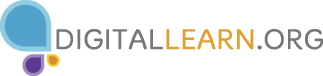 Activity #1Practice Sorting a list by more than one levelOpen the Names List practice fileClick on cell A2Click the Data tab in the Ribbon then click the Sort buttonIn the Sort by box, choose Last Name from the drop down menuClick the Add Level buttonIn the Then by box, choose First Name from the drop down menuClick the Ok buttonPractice Filtering a listFrom the Data tab in the Ribbon, click the Filter buttonClick the down arrow on cell D1 then click the box next to Select All to uncheck it Click the box next to Elgin to show only Elgin residentsClick the Ok buttonClick the Filter arrow button in the column where the filter has been appliedIn the Sort/Filter window, click on Clear Filter from “City”Activity #2Click the Page Layout tab in the Ribbon then click the Print Titles buttonWhen the Page Setup window opens, click the Sheet tab (it may already be selected) Click in the Rows to repeat at top box then click on cell A1Click the Ok buttonClick the File tab then Print to view the document. Arrow through the pages to see that the column headings now appear on each page. Click the arrow at the top to return to the workbook (printing is not necessary)Activity #3Click on cell A2Click the Insert tab in the Ribbon then click the Table buttonVerify that the data range is correct then click the Ok buttonClick on any cell in the table then click the Design tabChoose a different Table Style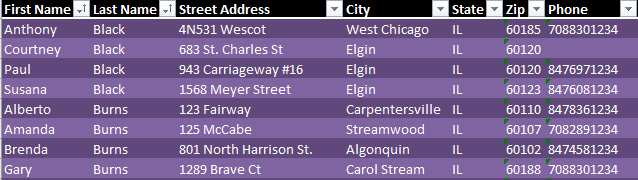 Activity #4Click on cell A2 Click the Insert tab in the Ribbon then click the Pivot Table buttonClick the Ok buttonIn the Pivot Table Fields options, click the boxes next to City and Last Name to select themClick and drag Last Name from the Row Header box to the Values BoxClick on any cell in the Pivot Table then click on the Design tab Choose a different Pivot Table Style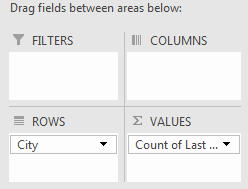 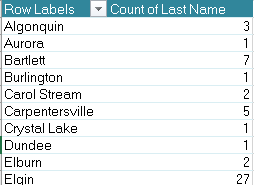 Activity #5 – Challenge activity for the end of the class (if time permits)Open the Vehicles workbookChange the page setup so row 1 will print at the top of each page. Print preview the worksheet to verify. Do not print the page.Add a Filter to show only Ford vehiclesClear the FilterSort by DepartmentCreate a Pivot Table to match the one below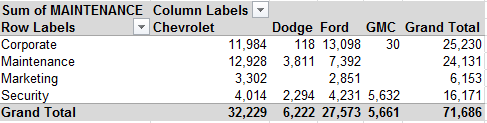 